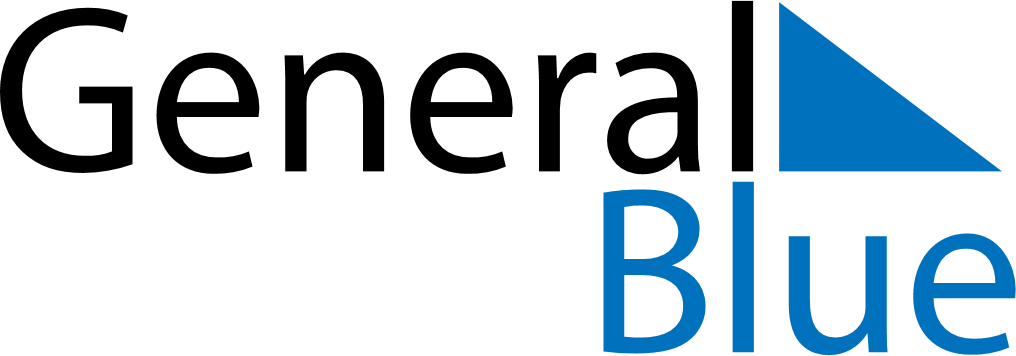 July 2022July 2022July 2022July 2022BelarusBelarusBelarusMondayTuesdayWednesdayThursdayFridaySaturdaySaturdaySunday1223Independence Day456789910111213141516161718192021222323242526272829303031